§13001.  DefinitionsAs used in this chapter, unless the context otherwise indicates, the following terms have the following meanings.  [PL 1987, c. 395, Pt. A, §212 (NEW).]1.  Real estate.  "Real estate" means all estates and lesser interests in land and an existing business if real estate is a part of the business.[PL 1987, c. 395, Pt. A, §212 (NEW).]1-A.  Commission.  "Commission" means the Real Estate Commission.[PL 2007, c. 402, Pt. BB, §1 (NEW).]1-B.  Director.  "Director" means the director of the Real Estate Commission.[PL 2007, c. 402, Pt. BB, §2 (NEW).]2.  Real estate brokerage.  "Real estate brokerage" means a single instance of offering, attempting to conduct or conducting services on behalf of another for compensation, or with the expectation of receiving compensation, calculated to result in the transfer of an interest in real estate. Real estate brokerage includes, but is not limited to, the following activities conducted in behalf of another:A.  Listing real estate for sale or exchange;  [PL 1987, c. 395, Pt. A, §212 (NEW).]B.  Promoting the purchase, sale or exchange of real estate;  [PL 1987, c. 395, Pt. A, §212 (NEW).]C.  Procuring of prospects calculated to result in the purchase, sale or exchange of real estate;  [PL 1987, c. 395, Pt. A, §212 (NEW).]D.  Advertising or holding oneself out as offering any services described in this subsection;  [PL 1987, c. 395, Pt. A, §212 (NEW).]E.  Negotiating the purchase, sale or exchange of real estate;  [PL 1987, c. 395, Pt. A, §212 (NEW).]F.  Buying options on real estate or selling real estate options or the real estate under option;  [PL 1987, c. 395, Pt. A, §212 (NEW).]G.  Acting as a finder to facilitate the purchase, sale or exchange of real estate; and  [PL 1987, c. 395, Pt. A, §212 (NEW).]H.  Buying, selling or exchanging real estate.  [PL 1987, c. 395, Pt. A, §212 (NEW).][PL 1987, c. 395, Pt. A, §212 (NEW).]SECTION HISTORYPL 1987, c. 395, §A212 (NEW). PL 2007, c. 402, Pt. BB, §§1, 2 (AMD). The State of Maine claims a copyright in its codified statutes. If you intend to republish this material, we require that you include the following disclaimer in your publication:All copyrights and other rights to statutory text are reserved by the State of Maine. The text included in this publication reflects changes made through the First Regular and Frist Special Session of the 131st Maine Legislature and is current through November 1, 2023
                    . The text is subject to change without notice. It is a version that has not been officially certified by the Secretary of State. Refer to the Maine Revised Statutes Annotated and supplements for certified text.
                The Office of the Revisor of Statutes also requests that you send us one copy of any statutory publication you may produce. Our goal is not to restrict publishing activity, but to keep track of who is publishing what, to identify any needless duplication and to preserve the State's copyright rights.PLEASE NOTE: The Revisor's Office cannot perform research for or provide legal advice or interpretation of Maine law to the public. If you need legal assistance, please contact a qualified attorney.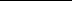 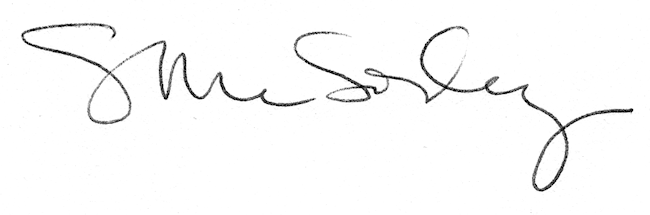 